支部名称北京市党建平台支部编号群二维码/QQ群号地理科学学部研究生第一党支部011100122827微信群二维码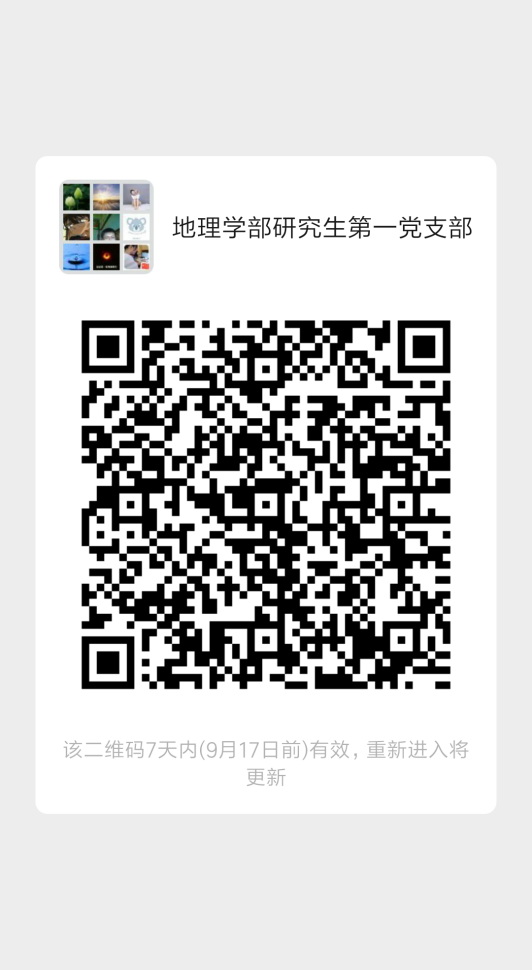 地理科学学部研究生第二党支部011100122829微信群二维码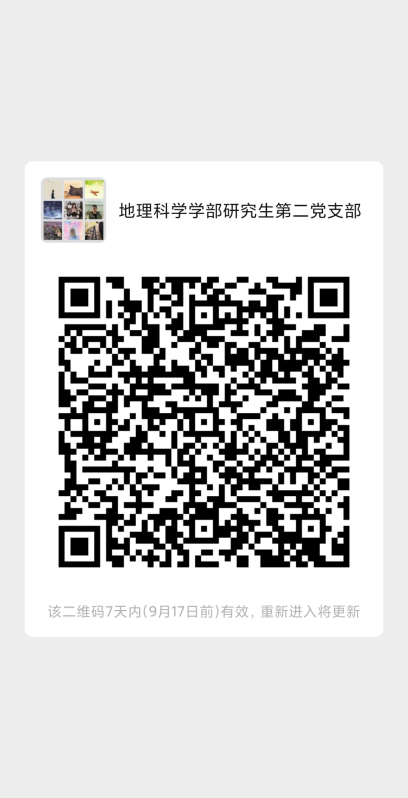 地理科学学部研究生第三党支部011100122830QQ群二维码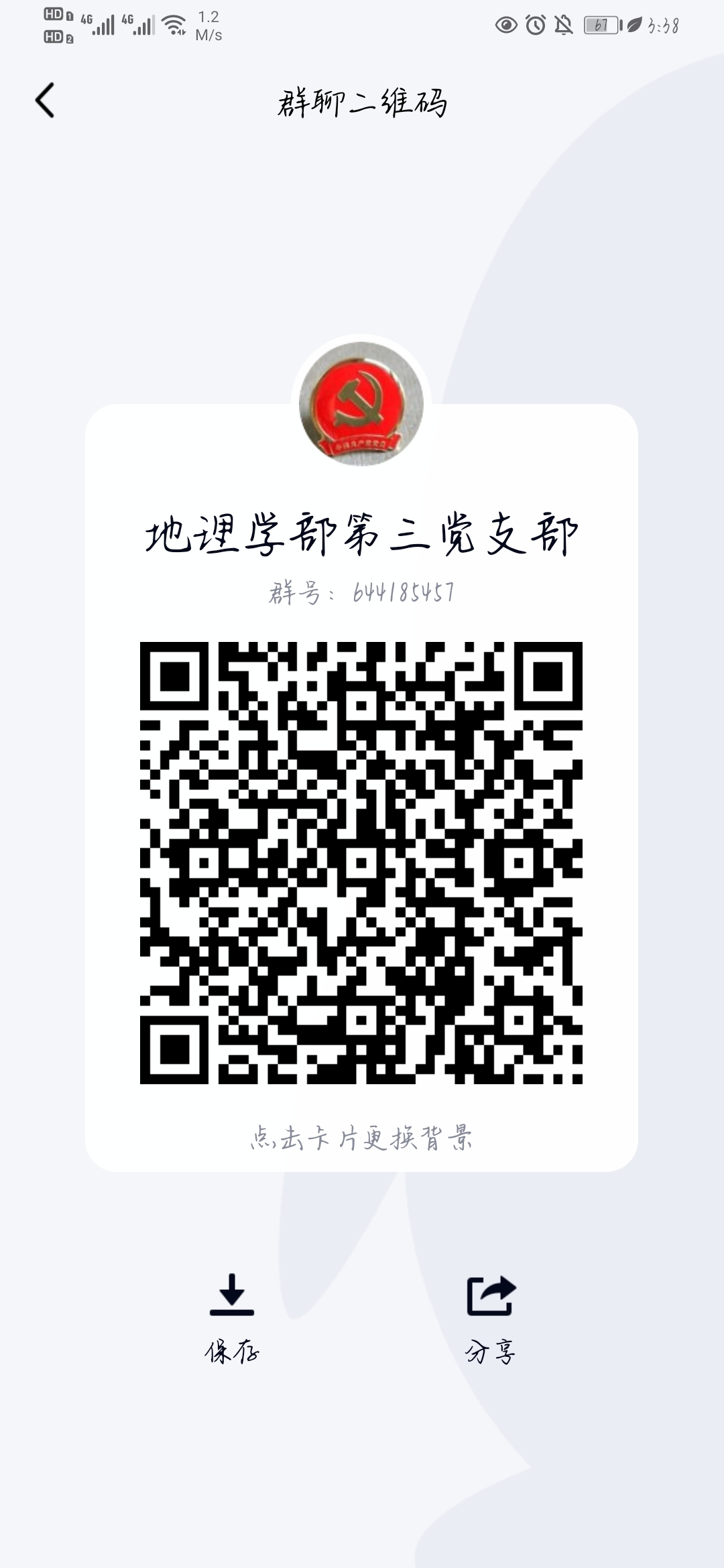 地理科学学部研究生第四党支部011100122835微信群二维码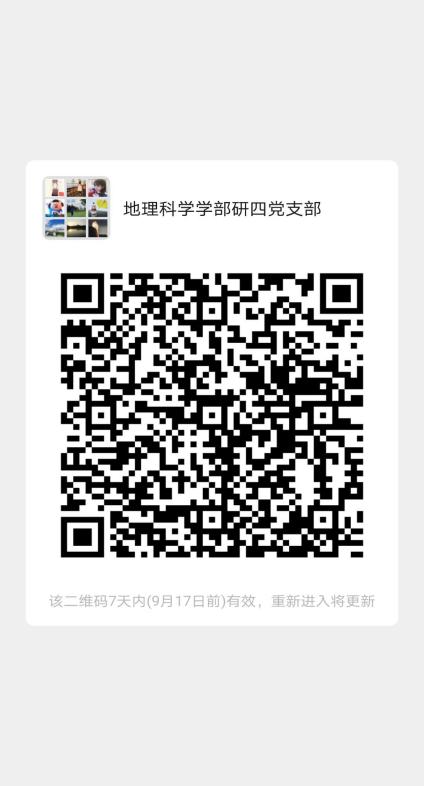 地理科学学部研究生第五党支部011100122836微信群二维码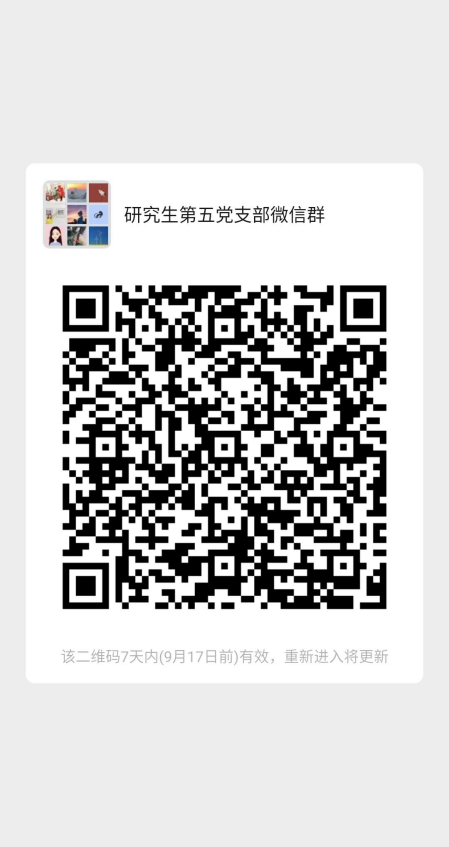 地理科学学部研究生第六党支部011100122837微信群二维码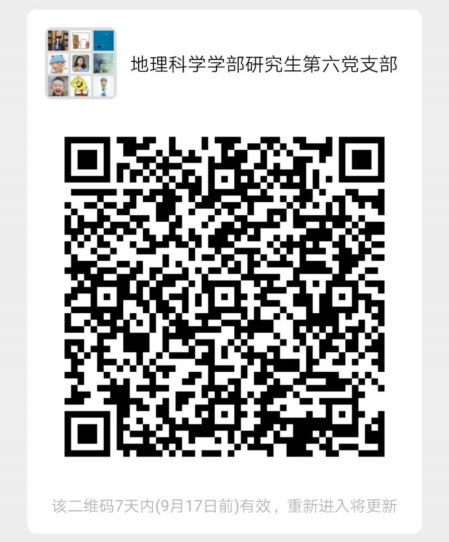 地理科学学部研究生第七党支部011100122838微信群二维码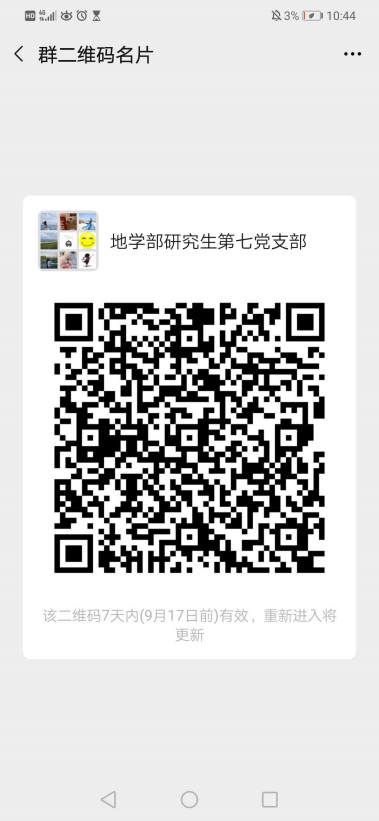 地理科学学部研究生第八党支部011100122839QQ号：583603693地理科学学部研究生第九党支部011100122840微信群二维码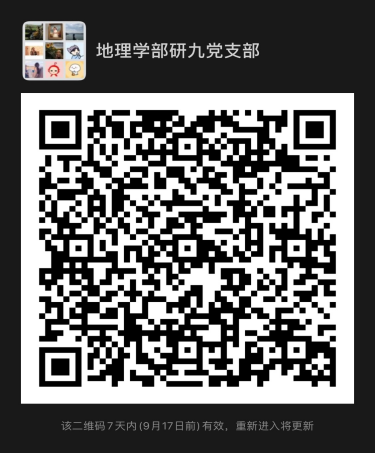 地理科学学部研究生第十党支部011100122841微信群二维码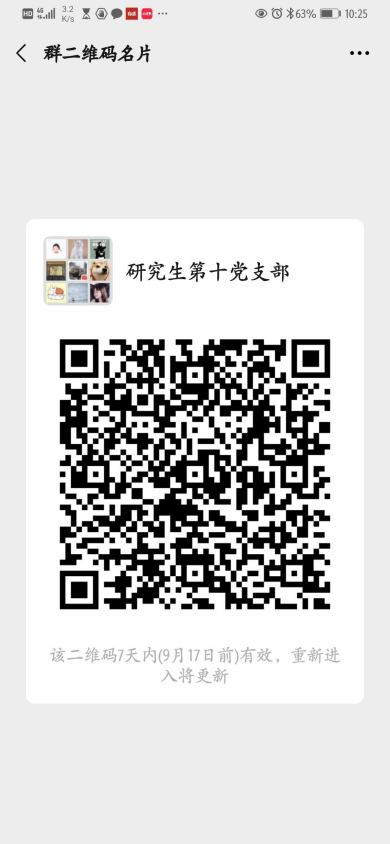 地理科学学部研究生第十一党支部011100122842微信群二维码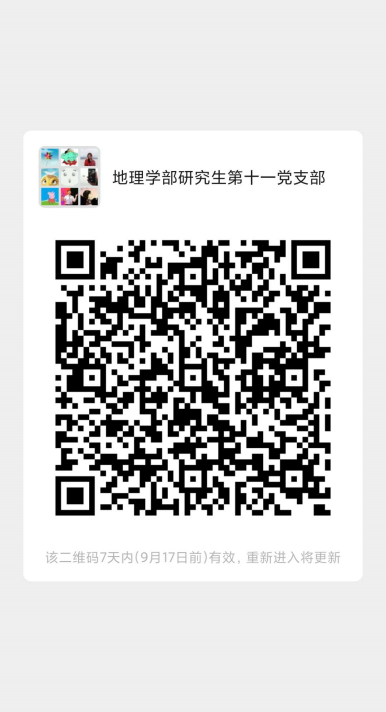 地理科学学部研究生第十二党支部011100122843微信群二维码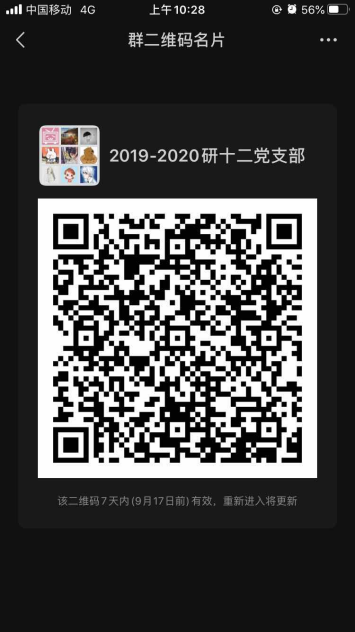 地理科学学部研究生第十三党支部011100122844微信群二维码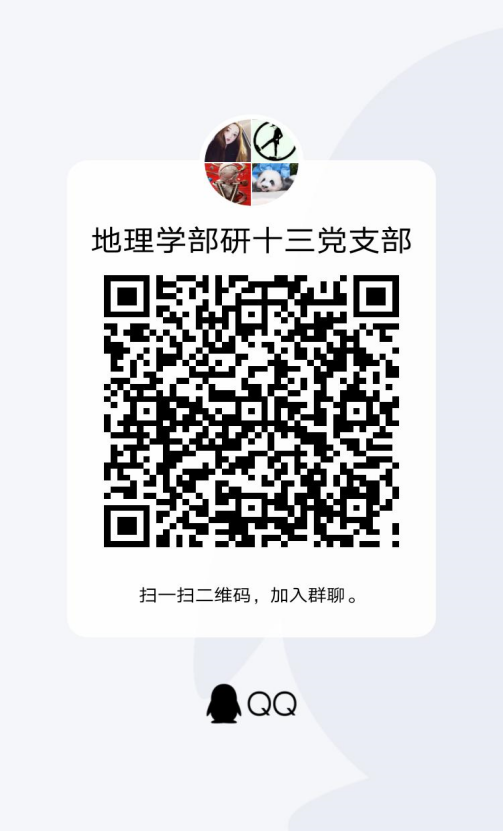 地理科学学部研究生第十四党支部011100161495微信群二维码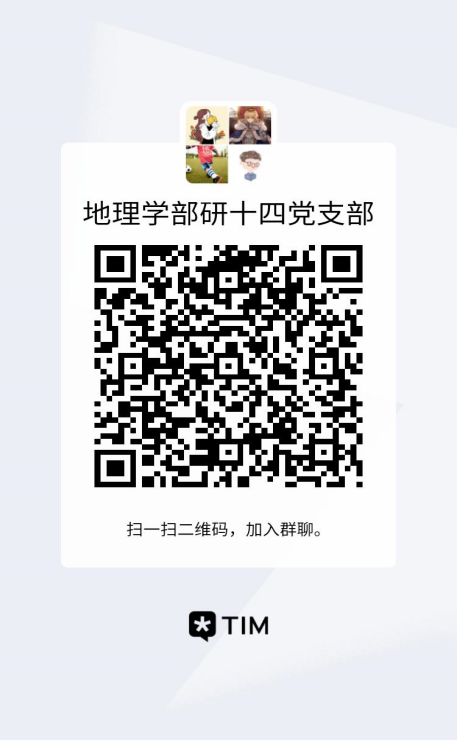 